ИНФОРМАЦИЯ  о трудоустройстве выпускников 11-х классов в 2022-2023 учебном году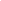 ИНФОРМАЦИЯ  о трудоустройстве выпускников 11-х классов в 2022-2023 учебном годуИНФОРМАЦИЯ  о трудоустройстве выпускников 11-х классов в 2022-2023 учебном годуИНФОРМАЦИЯ  о трудоустройстве выпускников 11-х классов в 2022-2023 учебном годуИНФОРМАЦИЯ  о трудоустройстве выпускников 11-х классов в 2022-2023 учебном годуИНФОРМАЦИЯ  о трудоустройстве выпускников 11-х классов в 2022-2023 учебном годуИНФОРМАЦИЯ  о трудоустройстве выпускников 11-х классов в 2022-2023 учебном годуИНФОРМАЦИЯ  о трудоустройстве выпускников 11-х классов в 2022-2023 учебном годуИНФОРМАЦИЯ  о трудоустройстве выпускников 11-х классов в 2022-2023 учебном годуИНФОРМАЦИЯ  о трудоустройстве выпускников 11-х классов в 2022-2023 учебном годуИНФОРМАЦИЯ  о трудоустройстве выпускников 11-х классов в 2022-2023 учебном годуИНФОРМАЦИЯ  о трудоустройстве выпускников 11-х классов в 2022-2023 учебном году№№ФИО выпускника 9 классаФИО выпускника 9 классаКуда поступил (название ВУЗа, ССУЗа и др.)Куда поступил (название ВУЗа, ССУЗа и др.)факультет, специальностьфакультет, специальностьФорма обучения (очная, заочная)Форма обучения (очная, заочная)Основа обучения (бюджетное, коммерческое, по направлению)Основа обучения (бюджетное, коммерческое, по направлению)11Абдрашитов Данил РустамовичАбдрашитов Данил РустамовичСалаватский индустриальный колледжСалаватский индустриальный колледжтокарьтокарьочнаяочнаякоммерческоекоммерческое22Ахтямова  Нурзиля НиязовнаАхтямова  Нурзиля НиязовнаСХТК г.СтерлитамакСХТК г.Стерлитамаклаборантлаборанточнаяочнаякоммерческоекоммерческое33Гайнуллин Айгиз ИльгизовичГайнуллин Айгиз ИльгизовичСалаватский индустриальный колледжСалаватский индустриальный колледжтокарьтокарьочнаяочнаякоммерческоекоммерческое44Кинзябулатов Рамзиль РафисовичКинзябулатов Рамзиль РафисовичИшимбайский нефтяной колледжИшимбайский нефтяной колледжнефтяникнефтяникочнаяочнаякоммерческоекоммерческое55Нигматуллина Лиана ИльфатовнаНигматуллина Лиана ИльфатовнаПолитехнический колледж г.СтерлитамакПолитехнический колледж г.Стерлитамаклаборантлаборанточнаяочнаябюджетноебюджетное66Нугайгулов Ямиль РишатовичНугайгулов Ямиль РишатовичУфимский архитектурно-строительный колледжУфимский архитектурно-строительный колледжархитекторархитекторочнаяочнаябюджетноебюджетное77Салаватова Азалия РишатовнаСалаватова Азалия РишатовнаСалаватский педагогический колледСалаватский педагогический колледвоспитательвоспитательочнаяочнаябюджетноебюджетное88Утяганова Диана ДинаровнаУтяганова Диана ДинаровнаСтерлитамакский медицинский колледжСтерлитамакский медицинский колледжакушеракушерочнаяочнаябюджетноебюджетное99Утяганова Наркас ИльфатовнаУтяганова Наркас ИльфатовнаСалаватский медицинский колледжСалаватский медицинский колледжлечебное делолечебное делоочнаяочнаябюджетноебюджетное1010Юлдашбаев Ильнар РалифовичЮлдашбаев Ильнар РалифовичСПТК г.СтерлитамакСПТК г.СтерлитамаксварщиксварщикочнаяочнаябюджетноебюджетноеИНФОРМАЦИЯ  о трудоустройстве выпускников 11-х классов в 2022-2023 учебном годуИНФОРМАЦИЯ  о трудоустройстве выпускников 11-х классов в 2022-2023 учебном годуИНФОРМАЦИЯ  о трудоустройстве выпускников 11-х классов в 2022-2023 учебном годуИНФОРМАЦИЯ  о трудоустройстве выпускников 11-х классов в 2022-2023 учебном годуИНФОРМАЦИЯ  о трудоустройстве выпускников 11-х классов в 2022-2023 учебном годуИНФОРМАЦИЯ  о трудоустройстве выпускников 11-х классов в 2022-2023 учебном годуИНФОРМАЦИЯ  о трудоустройстве выпускников 11-х классов в 2022-2023 учебном годуИНФОРМАЦИЯ  о трудоустройстве выпускников 11-х классов в 2022-2023 учебном годуИНФОРМАЦИЯ  о трудоустройстве выпускников 11-х классов в 2022-2023 учебном годуИНФОРМАЦИЯ  о трудоустройстве выпускников 11-х классов в 2022-2023 учебном годуИНФОРМАЦИЯ  о трудоустройстве выпускников 11-х классов в 2022-2023 учебном годуИНФОРМАЦИЯ  о трудоустройстве выпускников 11-х классов в 2022-2023 учебном году№ФИО выпускника 11 классаФИО выпускника 11 классаКуда поступил (название ВУЗа, ССУЗа и др.)Куда поступил (название ВУЗа, ССУЗа и др.)ФакультетФакультетСпециальность ,направлениеСпециальность ,направлениеФорма обучения (очная, заочная)Форма обучения (очная, заочная)Основа обучения (бюджетное, коммерческое, по направлению)1Ахтямов Айдар АхмеровичАхтямов Айдар АхмеровичУУНИТУУНИТэкономическийэкономическийорганизация работы с молодежамиорганизация работы с молодежамиочнаяочнаябюджетное2Даутова Назгуль МансуровнаДаутова Назгуль МансуровнаБГМУБГМУлечебное делолечебное делотерапевттерапевточнаяочнаябюджетное3Рахматуллина Гульназ ФанисовнаРахматуллина Гульназ ФанисовнаУфимский  мед. колледж при БГМУУфимский  мед. колледж при БГМУлечебное делолечебное делофельдшерфельдшерочнаяочнаябюджетное4Салаватова Назгуль ХанифовнаСалаватова Назгуль ХанифовнаУУНИТ г.СтерлитамакУУНИТ г.Стерлитамакбашкирской и тюркской филологиибашкирской и тюркской филологииУчитель башкирского языка и литературыУчитель башкирского языка и литературыочнаяочнаябюджетное5Салаватова Фаягуль ХанифовнаСалаватова Фаягуль ХанифовнаУУНИТ г.СтерлитамакУУНИТ г.Стерлитамакбашкирской и тюркской филологиибашкирской и тюркской филологииУчитель башкирского языка и литературыУчитель башкирского языка и литературыочнаяочнаябюджетное6Газизова Гузалия АзатовнаГазизова Гузалия АзатовнаСтерлитамакский мед.колледжСтерлитамакский мед.колледжлечебное делолечебное делофельдшерфельдшербюджетное